О внесении изменений в решение Совета городского поселения «Путеец» от 27.11.2020 года № 2-36/161 «Об утверждении Методики расчета ежемесячной платы за коммерческий найм жилых помещений жилищного фонда коммерческого использования муниципального образования городского поселения «Путеец»В соответствии со статьями 156, 156.1 Жилищного кодекса Российской Федерации, Федеральным законом от 06.10.2003 № 131-ФЗ «Об общих принципах организации местного самоуправления в Российской Федерации», Приказом Министерства строительства и жилищно-коммунального хозяйства Российской Федерации от 27.09.2016 № 668/пр «Об утверждении методических указаний установления размера платы за пользование жилым помещением для нанимателей жилых помещений по договорам социального найма и договорам найма жилых помещений государственного или муниципального жилищного фонда», Уставом муниципального образования городского поселения «Путеец», Совет городского поселения «Путеец» решил:1. Внести в решение Совета городского поселения «Путеец» от 27.11.2020 года № 2-36/161 «Об утверждении Методики расчета ежемесячной платы за коммерческий найм жилых помещений жилищного фонда коммерческого использования муниципального образования городского поселения «Путеец» (далее – Решение) следующие изменения:1.1. Пункт 2.2. Приложения к Решению изложить в следующей редакции: «2.2. Базовая ставка за пользование жилым помещением (плата за найм) жилищного фонда коммерческого использования муниципального образования городского поселения «Путеец» определяется по формуле:Б = СР х 0,001, где Б – базовая ставка за пользование жилым помещением (плата за найм) жилищного фонда коммерческого использования муниципального образования городского поселения «Путеец»;СР – средняя цена 1 кв. м. общей площади квартир на вторичном рынке жилья по Республике Коми по данным территориального органа Федеральной службы государственной статистики по состоянию на 4 квартал 2021 года (по данным ЕМИСС).»;1.2. Дополнить Решение Приложением № 2 согласно Приложению к настоящему решению.2. Обнародовать настоящее решение путем размещения на официальном сайте муниципального образования городского поселения «Путеец» (http://puteec.pechoraonline.ru).3. Контроль за исполнением настоящего решения возложить на руководителя администрации городского поселения «Путеец».4. Настоящее решение вступает в силу с 01 января 2023 года.Глава городского поселения «Путеец»-председатель Совета поселения                                                  И.И. ЛобовиковаПриложение к решениюСовета городского поселения «Путеец»от 26.12.2022 № 3-14/67Приложение № 2к решениюСовета городского поселения «Путеец»от 27.11.2020 года № 2-36/161Размер платы за пользование жилым помещением (платы за наем) по договорам найма жилых помещений государственного или муниципального жилищного фонда, находящегося на территории муниципального образования городского поселения «Путеец»Размер платы за наем устанавливается исходя из занимаемой общей площади (в отдельных комнатах в общежитиях исходя из площади этих комнат) жилого помещения с учетом базового размера платы за наем жилого помещения; коэффициента, характеризующего качество и благоустройство жилого помещения, коэффициента, характеризующего тип и месторасположение жилого помещения, коэффициента отражающего категорию нанимателя; и определяется из расчета на один метр квадратной общей площади жилых помещений.Установить базовый размер платы за наем жилого помещения согласно таблице 1.Таблица 1.СОВЕТ ГОРОДСКОГО ПОСЕЛЕНИЯ«ПУТЕЕЦ»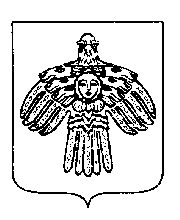 «ПУТЕЕЦ» КАР ОВМÖДЧÖМИНСАСÖВЕТРЕШЕНИЕПОМШУÖМРЕШЕНИЕПОМШУÖМРЕШЕНИЕПОМШУÖМРЕШЕНИЕПОМШУÖМ«26» декабря 2022 года     пгт. Путеец, г. Печора,         Республика Коми                                 № 3-14/67                                 № 3-14/67Средняя цена 1 кв. м. общей площади квартир на вторичном рынке жилья по Республике Коми по данным территориального органа Федеральной службы государственной статистики по состоянию на 4 квартал 2021 года (по данным ЕМИСС) (руб.)Базовый размер платы за наем жилого помещения (руб.)1250 599.8250,59